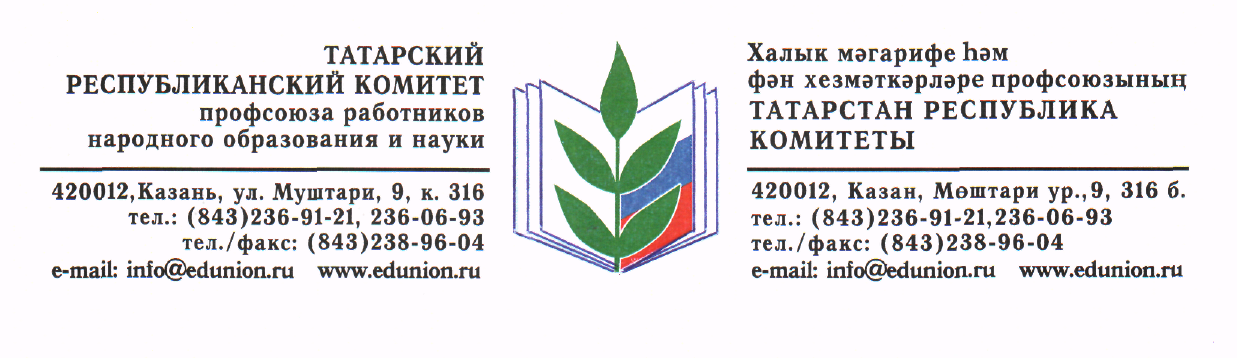 Исх. № 29 от 15.02.2016г.                                      Председателям территориальных (местных) организаций Профсоюза                                   Председателям профсоюзных комитетов вузов и ссузовУважаемые руководители!	В соответствии с постановлением Исполкома Профсоюза от 9 декабря 2015 года № 3-2 «О теме, сроках, порядке проведения общепрофсоюзной тематической проверки по соблюдению трудового законодательства в образовательных организациях в 2016 году» Республиканский комитет Профсоюза организует проведение в период с 1 марта по 1 апреля 2016 года очередной общепрофсоюзной тематической проверки по теме «Соблюдение трудового законодательства при заключении и изменении трудовых договоров с работниками образовательных организаций» в образовательных организациях РТ.	При проведении проверки необходимо руководствоваться прилагаемым Порядком проведения общепрофсоюзной тематической проверки (далее – Порядок проведения ОТП).	В соответствии с Порядком проведение ОТП, проверка проводится не менее чем в 10 образовательных организациях, находящихся на профсоюзном учете в территориальной (местной) организации Профсоюза.	Для обеспечения полноты, достоверности и качества направляемой в Реском Профсоюза итоговой информации о проведенной проверке обращаем внимание на необходимость полного и правильного заполнения статистической формы отчета.	Заполненную форму статистического отчета ОТП и пояснительную записку направить в аппарат Рескомапо 6 апреля 2016 года только в электронном виде на адрес:pravo@edunion.ru	В обязательном порядке к форме отчета и пояснительной записке следует приложить электронный вид формы трудового договора и дополнительных соглашений к нему, заключенных в 2015 году, с учетом требований законодательства РФ о защите персональных данных, работника каждого типа образовательной организации.ПРИЛОЖЕНИЯ:  постановление Исполнительного комитета Профсоюза от 9 декабря 2015 года № 3-2 с приложениями.Рассмотрев вопрос о теме, сроках и порядке проведения общепрофсоюзной тематической проверки по соблюдению трудового законодательства в образовательных организациях в 2016 году, Исполнительный комитет Профсоюза ПОСТАНОВЛЯЕТ:1. Провести с 01 марта 2016 года по 01 апреля 2016 года общепрофсоюзную тематическую проверку по теме «Соблюдение трудового законодательства при заключении и изменении трудовых договоров с работниками образовательных организаций». 2. Утвердить прилагаемый Порядок проведения общепрофсоюзной тематической проверки по теме «Соблюдение трудового законодательства при заключении и изменении трудовых договоров с работниками образовательных организаций», подготовленный правовой службой Профсоюза с участием Совета по правовой работе при ЦС Профсоюза.3. Правовой службе Профсоюза обеспечить методическое сопровождение организации и проведения общепрофсоюзной тематической проверки в установленном порядке и в установленные сроки.4. Рекомендовать региональным (межрегиональным) организациям Профсоюза провести обучение правовых инспекторов труда Профсоюза, в том числе внештатных, по вопросам проведения общепрофсоюзной тематической проверки по теме «Соблюдение трудового законодательства при заключении и изменении трудовых договоров с работниками образовательных организаций».5. Региональным (межрегиональным) организациям Профсоюза по окончании проведения общепрофсоюзной тематической проверки в срок:- до 8 апреля 2016 года представить в Центральный Совет Профсоюза 25 копий трудовых договоров с работниками образовательных организаций и дополнительные соглашения к ним,- до 10 мая 2016 года представить в электронном виде в Центральный Совет Профсоюза итоговые материалы, подготовленные в соответствии с количественными и качественными показателями проведения общепрофсоюзной тематической проверки. 6. Итоги общепрофсоюзной тематической проверки по теме «Соблюдение трудового законодательства при заключении и изменении трудовых договоров с работниками образовательных организаций» рассмотреть на заседании Исполнительного комитета Профсоюза в первом полугодии 2016 года.7. Контроль за выполнением постановления возложить на заместителя Председателя Профсоюза М.В. Авдеенко, заведующего правовым отделом – главного правового инспектора труда ЦС Профсоюза С.Б. Хмелькова.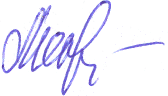 Председатель Профсоюза                                       Г.И. МеркуловаПриложениек постановлениюИсполкома Профсоюзаот 9 декабря г. № 3-2ПОРЯДОКпроведения общепрофсоюзной тематической проверки по теме «Соблюдение трудового законодательства при заключении и изменении трудовых договоров с работниками образовательных организаций»в 2016 годуНастоящий Порядок проведения общепрофсоюзной тематической проверки по теме «Соблюдение трудового законодательства при заключении и изменении трудовых договоров с работниками образовательных организаций» (далее – Порядок проведения общепрофсоюзной тематической проверки) определяет нормативно-правовую и методическую основу проведения проверки, сроки, количественные и качественные показатели проведения проверки, а также требования по оформлению и подведению итогов проведения общепрофсоюзной тематической проверки.Основной целью проведения общепрофсоюзной тематической проверки является выявление, предупреждение и устранение нарушений трудового законодательства и иных нормативных правовых актов, содержащих нормы трудового права (далее – трудовое законодательство) при заключении и изменении трудовых договоров с работниками образовательных организаций.Общепрофсоюзная тематическая проверка может проводиться с участием представителей Федеральной службы по труду и занятости, органов прокуратуры и органов, осуществляющих управление в сфере образования в субъекте Российской Федерации в порядке, установленном федеральным законодательством.I. Нормативно-правовая и методическая основа проведения общепрофсоюзной тематической проверкиНормативно-правовой основой проведения общепрофсоюзной тематической проверки являются:- Конституция Российской Федерации (принята всенародным голосованием 12.12.1993 г.);- Трудовой кодекс Российской Федерации от 30.12.2001 г. № 197-ФЗ (далее – ТК РФ); - Федеральный закон от 12.01.1996 г. № 10-ФЗ «О профессиональных союзах, их правах и гарантиях деятельности» (далее – Закон о профсоюзах);- Федеральный закон от 27.07.2006 г. № 152-ФЗ «О персональных данных»;- Федеральный закон от 29.12.2012 г. № 273-ФЗ «Об образовании в Российской Федерации»;- Указ Президента РФ от 07.05.2012 г. № 597 «О мероприятиях по реализации государственной социальной политики»;- Постановление Правительства РФ от 05.05.2008 г. № 583 «О введении новых систем оплаты труда работников федеральных бюджетных и казенных учреждений и федеральных государственных органов, а также гражданского персонала воинских частей, учреждений и подразделений федеральных органов исполнительной власти, в которых законом предусмотрена военная и приравненная к ней служба, оплата труда которых в настоящее время осуществляется на основе Единой тарифной сетки по оплате труда работников федеральных государственных учреждений»;- Постановление Правительства РФ от 08.08.2013 г. № 678 «Об утверждении номенклатуры должностей педагогических работников организаций, осуществляющих образовательную деятельность, должностей руководителей образовательных организаций»;- Постановление Правительства РФ от 14.05.2015 г. № 466 «О ежегодных основных удлиненных оплачиваемых отпусках»;- Распоряжение Правительства РФ от 26.11.2012 г. № 2190-р «Об утверждении Программы поэтапного совершенствования системы оплаты труда в государственных (муниципальных) учреждениях на 2012 - 2018 годы»;- Постановление Минтруда России от 30.06.2003 г. № 41 «Об особенностях работы по совместительству педагогических, медицинских, фармацевтических работников и работников культуры»;- Приказ Минобрнауки России от 27.03.2006 г. № 69 «Об особенностях режима рабочего времени и времени отдыха педагогических и других работников образовательных учреждений»;- Приказ Минздравсоцразвития России от 05.05.2008 г. № 216н «Об утверждении профессиональных квалификационных групп должностей работников образования»;- Приказ Минздравсоцразвития РФ от 05.05.2008 г.№ 217н «Об утверждении профессиональных квалификационных групп должностей работников высшего и дополнительного профессионального образования»;- Приказ Минздравсоцразвития России от 26.08.2010 г. № 761н «Об утверждении Единого квалификационного справочника должностей руководителей, специалистов и служащих, раздел «Квалификационные характеристики должностей работников образования»;- Приказ Минздравсоцразвития России от 11.01.2011 г. № 1н «Об утверждении Единого квалификационного справочника должностей руководителей, специалистов и служащих, раздел «Квалификационные характеристики должностей руководителей и специалистов высшего профессионального и дополнительного профессионального образования»;- Приказ Минтруда России от 26.04.2013 г. № 167н «Об утверждении рекомендаций по оформлению трудовых отношений с работником государственного (муниципального) учреждения при введении эффективного контракта»;- Приказ Минобрнауки России от 07.04.2014 г. № 276 «Об утверждении Порядка проведения аттестации педагогических работников организаций, осуществляющих образовательную деятельность» (Зарегистрировано в Минюсте России 23.05.2014 г. № 32408);- Приказ Минобрнауки России от 22.12.2014 г. № 1601 «О продолжительности рабочего времени (нормах часов педагогической работы за ставку заработной платы) педагогических работников и о порядке определения учебной нагрузки педагогических работников, оговариваемой в трудовом договоре» (Зарегистрировано в Минюсте России 25.02.2015 г. № 36204);- Приказ Минобрнауки России от 30.03.2015 г. № 293 «Об утверждении Положения о порядке проведения аттестации работников, занимающих должности педагогических работников, относящихся к профессорско-преподавательскому составу» (Зарегистрировано в Минюсте России 23.04.2015 г. № 37014);- Приказ Минобрнауки России от 23.07.2015 г. № 749 «Об утверждении Положения о порядке замещения должностей педагогических работников, относящихся к профессорско-преподавательскому составу» (Зарегистрировано в Минюсте России 15.10.2015 г. № 39322);- Письмо Министерства образования и науки РФ от 20.06.2013 г. № АП-1073/02 «О разработке показателей эффективности»;- Письмо Минобрнауки России от 12.09.2013 г. № НТ-883/17 «О реализации части 11 статьи 108 Федерального закона от 29 декабря 2012 г. № 273-ФЗ «Об образовании в Российской Федерации»;- Постановление Главного государственного санитарного врача РФ от 29.12.2010 г. № 189 «Об утверждении СанПиН 2.4.2.2821-10 «Санитарно-эпидемиологические требования к условиям и организации обучения в общеобразовательных учреждениях»;- Постановление Главного государственного санитарного врача РФ от 15.05.2013 г. № 26 «Об утверждении СанПиН 2.4.1.3049-13 «Санитарно-эпидемиологические требования к устройству, содержанию и организации режима работы дошкольных образовательных организаций»;- Единые рекомендации по установлению на федеральном, региональном и местном уровнях систем оплаты труда работников государственных и муниципальных учреждений;- Отраслевое соглашение по организациям, находящимся в ведении Министерства образования и науки Российской Федерации, на 2015 – 2017 годы (утв. Минобрнауки России, Профсоюзом работников народного образования и науки РФ 22.12.2014 г.);- другие нормативные правовые акты РФ;- Положение о правовой инспекции труда Профсоюза (утверждено постановлением Исполкома Профсоюза от 21.03.2012 г. № 9-11); - Порядок проведения правовыми инспекторами труда Профсоюза проверок соблюдения работодателями в системе образования трудового законодательства и иных нормативных правовых актов, содержащих нормы трудового права, законодательства о профессиональных союзах, выполнению условий коллективных договоров, соглашений (утвержден постановлением Исполкома Профсоюза от 9 декабря 2015 г. № 3-3);- настоящий Порядок проведения общепрофсоюзной тематической проверки.II. Сроки проведения общепрофсоюзной тематической проверкиСрок проведения общепрофсоюзной тематической проверки – с 01 марта 2016 года по 01 апреля 2016 года.III. Количественные и качественные показатели проведения общепрофсоюзной тематической проверкиОбщепрофсоюзная тематическая проверка проводится не менее чем в 10 образовательных организациях, расположенных в городах, сельской местности, рабочих поселках (поселках городского типа), где действуют первичные профсоюзные организации Общероссийского Профсоюза образования.В перечень образовательных организаций, подлежащих проверке, включаются:- дошкольные образовательные организации;- общеобразовательные организации;- организации дополнительного образования;- профессиональные образовательные организации;- образовательные организации высшего образования.Количественные показатели общепрофсоюзной тематической проверки отражаются региональными (межрегиональными) организациями Профсоюза в статистической форме (ОТП-2016), которая является приложением к настоящему Порядку проведения общепрофсоюзной тематической проверки и направляется в Центральный Совет Профсоюза в составе итоговых материалов общепрофсоюзной тематической проверки.Качественные показатели общепрофсоюзной тематической проверки отражаются региональными (межрегиональными) организациями Профсоюза в пояснительной записке, которая прилагается к статистической форме (ОТП-2016). Пояснительная записка к статистической форме (ОТП-2016) должна содержать:- информацию о проведении проверки с указанием наименований проверенных образовательных организаций и комментариев, выраженных в конкретных примерах, по каждому показателю проверки;- сведения о решениях выборных коллегиальных органов организаций Профсоюза о проведении общепрофсоюзной тематической проверки, о рассмотрении итогов проверки на заседаниях выборных коллегиальных органов региональных (межрегиональных) организаций Профсоюза;- сведения об информировании соответствующих органов, осуществляющих управление в сфере образования, о результатах проведенных проверок исовместных мероприятиях по итогам проведенных проверок;- сведения о мерах, принятыхтерриториальными органами Федеральной службы по труду и занятости,органами прокуратуры по результатам проверок;- другую необходимую информацию в связи с проведением проверки.В пояснительной записке к статистической форме (ОТП-2016) должны содержаться также дополнительные сведения, характеризующие практику заключения и соблюдения условийтрудовых договоров в образовательных организациях, которые невозможно отразить в количественных показателях:- сведения об имеющихся нарушениях порядка внесения изменений и дополнений в трудовой договор с работником, в том числе в случаях совмещения профессий (должностей), расширения зон обслуживания, увеличения объема работы, исполнения обязанностей временно отсутствующего работника без освобождения от работы, определенной трудовым договором;- сведения о наличии условий в трудовых договорах, противоречащих трудовому законодательству или снижающих уровень гарантий прав работников по сравнению с ТК РФ, иными законами и иными нормативными правовыми актами, содержащими нормы трудового права, соглашениями;- сведения о соблюдении работодателем установленного порядка учета мнения выборного органа первичной профсоюзной организации (согласование с ним) при принятии работодателем локальных нормативных актов, содержащих нормы трудовогозаконодательства(в том числе локального нормативного правового акта, устанавливающего критерии, показатели и периодичность оценки эффективности деятельности работников организации).В Центральный Совет Профсоюза в срок до 8 апреля 2016 года необходимо направить 25 копий трудовых договоров с работниками и дополнительные соглашения к ним, в которых конкретизированы должностные обязанности, условия оплаты труда, показатели и критерии оценки эффективности их деятельности для назначения стимулирующих выплат в зависимости от результатов труда и его качества, меры социальной поддержки:- 5 копий трудовых договоров с работниками из дошкольной образовательной организации;- 5 копий трудовых договоров с работниками из общеобразовательной организации;- 5 копий трудовых договоров с работниками из организации дополнительного образования;- 5 копий трудовых договоров с работниками из профессиональной образовательной организации;- 5 копий трудовых договоров с работниками из образовательной организации высшего образования.Необходимо направить только те копии трудовых договоров и дополнительных соглашений к ним, которые были заключены в 2015 году.Направление копий трудовых договоров с работниками и дополнительных соглашений к ним производится с соблюдением принципов и правил, предусмотренных Федеральным законом от 27.07.2006 г. № 152-ФЗ «О персональных данных».Обращаем внимание, что по запросу профессиональных союзов в целях контроля за соблюдением трудового законодательства работодателем согласие работника на передачу персональных данных не требуется (абз. 5 ч. 6 ст. 370 ТК РФ, п. 1 ст. 17, п. 1 ст. 19 Закона о профсоюзах, абз. 5 п. 4 разъяснений Роскомнадзора от 14.12.2012 г. «Вопросы, касающиеся обработки персональных данных работников, соискателей на замещение вакантных должностей, а также лиц, находящихся в кадровом резерве»).Вместе с тем, в направляемых копиях трудовых договоров и дополнительных соглашений к ним персональные данные работников могут быть обезличены.IV. Подведение итогов общепрофсоюзной тематической проверкиРегиональные (межрегиональные) организации Профсоюза по окончании проведения общепрофсоюзной тематической проверки в срок не позднее, чем до 10 мая 2016 года представляют в электронном виде в Центральный Совет Профсоюза итоговые материалы, подготовленные в соответствии с количественными и качественными показателями проведения общепрофсоюзной тематической проверки. Итоговые материалы общепрофсоюзной тематической проверки должны включать:- статистическую форму (ОТП-2016) в формате Excel (приложение к Порядку проведения общепрофсоюзной тематической проверки);- пояснительную записку, которая прилагается к статистической форме (ОТП-2016);- копии трудовых договоров с работниками и дополнительные соглашения к ним (направить до 8 апреля 2016 года).К итоговым материалам могут прилагаться дополнительные документы (решения выборных коллегиальных профсоюзных органов о проведении и итогах проверки, методические материалы и др.).Статистическая форма (ОТП-2016), пояснительная записка к статистической форме (ОТП-2016) подписываются председателем региональной (межрегиональной) организации Профсоюза и правовым (главным правовым) инспектором труда Профсоюза.Итоги общепрофсоюзной тематической проверки рассматриваются на заседании Исполнительного комитета Профсоюза.        Председатель Рескома профсоюза        Председатель Рескома профсоюза        Председатель Рескома профсоюза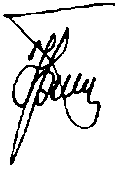   Ю.П.Прохоров  Ю.П.Прохоров  Ю.П.Прохоров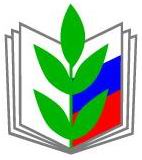 ПРОФСОЮЗ РАБОТНИКОВ НАРОДНОГО ОБРАЗОВАНИЯ И НАУКИ РОССИЙСКОЙ ФЕДЕРАЦИИ(ОБЩЕРОССИЙСКИЙ ПРОФСОЮЗ ОБРАЗОВАНИЯ)ИСПОЛНИТЕЛЬНЫЙ КОМИТЕТ ПРОФСОЮЗАПОСТАНОВЛЕНИЕПРОФСОЮЗ РАБОТНИКОВ НАРОДНОГО ОБРАЗОВАНИЯ И НАУКИ РОССИЙСКОЙ ФЕДЕРАЦИИ(ОБЩЕРОССИЙСКИЙ ПРОФСОЮЗ ОБРАЗОВАНИЯ)ИСПОЛНИТЕЛЬНЫЙ КОМИТЕТ ПРОФСОЮЗАПОСТАНОВЛЕНИЕПРОФСОЮЗ РАБОТНИКОВ НАРОДНОГО ОБРАЗОВАНИЯ И НАУКИ РОССИЙСКОЙ ФЕДЕРАЦИИ(ОБЩЕРОССИЙСКИЙ ПРОФСОЮЗ ОБРАЗОВАНИЯ)ИСПОЛНИТЕЛЬНЫЙ КОМИТЕТ ПРОФСОЮЗАПОСТАНОВЛЕНИЕПРОФСОЮЗ РАБОТНИКОВ НАРОДНОГО ОБРАЗОВАНИЯ И НАУКИ РОССИЙСКОЙ ФЕДЕРАЦИИ(ОБЩЕРОССИЙСКИЙ ПРОФСОЮЗ ОБРАЗОВАНИЯ)ИСПОЛНИТЕЛЬНЫЙ КОМИТЕТ ПРОФСОЮЗАПОСТАНОВЛЕНИЕПРОФСОЮЗ РАБОТНИКОВ НАРОДНОГО ОБРАЗОВАНИЯ И НАУКИ РОССИЙСКОЙ ФЕДЕРАЦИИ(ОБЩЕРОССИЙСКИЙ ПРОФСОЮЗ ОБРАЗОВАНИЯ)ИСПОЛНИТЕЛЬНЫЙ КОМИТЕТ ПРОФСОЮЗАПОСТАНОВЛЕНИЕПРОФСОЮЗ РАБОТНИКОВ НАРОДНОГО ОБРАЗОВАНИЯ И НАУКИ РОССИЙСКОЙ ФЕДЕРАЦИИ(ОБЩЕРОССИЙСКИЙ ПРОФСОЮЗ ОБРАЗОВАНИЯ)ИСПОЛНИТЕЛЬНЫЙ КОМИТЕТ ПРОФСОЮЗАПОСТАНОВЛЕНИЕПРОФСОЮЗ РАБОТНИКОВ НАРОДНОГО ОБРАЗОВАНИЯ И НАУКИ РОССИЙСКОЙ ФЕДЕРАЦИИ(ОБЩЕРОССИЙСКИЙ ПРОФСОЮЗ ОБРАЗОВАНИЯ)ИСПОЛНИТЕЛЬНЫЙ КОМИТЕТ ПРОФСОЮЗАПОСТАНОВЛЕНИЕПРОФСОЮЗ РАБОТНИКОВ НАРОДНОГО ОБРАЗОВАНИЯ И НАУКИ РОССИЙСКОЙ ФЕДЕРАЦИИ(ОБЩЕРОССИЙСКИЙ ПРОФСОЮЗ ОБРАЗОВАНИЯ)ИСПОЛНИТЕЛЬНЫЙ КОМИТЕТ ПРОФСОЮЗАПОСТАНОВЛЕНИЕПРОФСОЮЗ РАБОТНИКОВ НАРОДНОГО ОБРАЗОВАНИЯ И НАУКИ РОССИЙСКОЙ ФЕДЕРАЦИИ(ОБЩЕРОССИЙСКИЙ ПРОФСОЮЗ ОБРАЗОВАНИЯ)ИСПОЛНИТЕЛЬНЫЙ КОМИТЕТ ПРОФСОЮЗАПОСТАНОВЛЕНИЕ9 декабря 2015 г.9 декабря 2015 г.
г. Москва
г. Москва
г. Москва
г. Москва
г. Москва
г. Москва
№ 3-2О теме, сроках и порядке проведения общепрофсоюзной тематической проверки по соблюдению трудового законодательства в образовательных организациях в 2016 годуО теме, сроках и порядке проведения общепрофсоюзной тематической проверки по соблюдению трудового законодательства в образовательных организациях в 2016 годуО теме, сроках и порядке проведения общепрофсоюзной тематической проверки по соблюдению трудового законодательства в образовательных организациях в 2016 годуО теме, сроках и порядке проведения общепрофсоюзной тематической проверки по соблюдению трудового законодательства в образовательных организациях в 2016 годуО теме, сроках и порядке проведения общепрофсоюзной тематической проверки по соблюдению трудового законодательства в образовательных организациях в 2016 годуО теме, сроках и порядке проведения общепрофсоюзной тематической проверки по соблюдению трудового законодательства в образовательных организациях в 2016 году